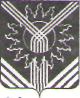 МОЛОДЕЖНЫЙ ПАРЛАМЕНТАСБЕСТОВСКОГО ГОРОДСКОГО ОКРУГА       1          заседание     первого   созываРЕШЕНИЕот 25 апреля 2013 г. № 1/1ОБ УТВЕРЖДЕНИИ РЕГЛАМЕНТАМОЛОДЕЖНОГО ПАРЛАМЕНТААСБЕСТОВСКОГО ГОРОДСКОГО ОКРУГАВ соответствии с Положением о Молодежном парламенте Асбестовского городского округа Молодежный парламент Асбестовского городского округа решил:1. Утвердить Регламент Молодежного парламента Асбестовского городского округа (прилагается).2. Настоящее Решение вступает в силу с момента принятия.3. Опубликовать настоящее Решение на сайте Думы Асбестовского городского округа.4. Контроль за исполнением настоящего Решения оставляю за собой.ПредседательМолодежного парламентаАсбестовского городского округаПриложение к РешениюМолодежного парламентаАсбестовского городского округаот 25 апреля 2013 г. № 1/1РЕГЛАМЕНТМОЛОДЕЖНОГО ПАРЛАМЕНТААСБЕСТОВСКОГО ГОРОДСКОГО ОКРУГАРаздел 1. СТРУКТУРА И ОСНОВНЫЕ ПРИНЦИПЫ ДЕЯТЕЛЬНОСТИ МОЛОДЕЖНОГО ПАРЛАМЕНТААСБЕСТОВСКОГО ГОРОДСКОГО ОКРУГАГлава 1. ОБЩИЕ ПОЛОЖЕНИЯРегламент Молодежного парламента Асбестовского городского округа (далее - Регламент) определяет порядок деятельности Молодежного парламента Асбестовского городского округа, ее постоянных комиссий, а также порядок созыва, подготовки и проведения заседаний Молодежного парламента Асбестовского городского округа.Настоящий Регламент разработан в соответствии с Положением о Молодежном парламенте Асбестовского городского округа.Статья 1. Молодежный парламент Асбестовского городского округа1. Молодежный парламент Асбестовского городского округа (далее - Парламент) является совещательным и консультативным органом при Думе Асбестовского городского округа.2. Парламент осуществляет свои полномочия на общественных началах, руководствуясь Конституцией Российской Федерации, законодательством Российской Федерации, законодательством Свердловской области, Положением о Парламенте и настоящим Регламентом.3. Парламент осуществляет свою деятельность на основе личного участия в ее работе каждого депутата Парламента (далее - депутат). Депутату обеспечиваются условия для беспрепятственного и эффективного осуществления прав и обязанностей, установленных действующим законодательством и настоящим Регламентом.4. В случае нарушения Регламента Парламента каждый депутат имеет право сделать замечание и потребовать от председательствующего и депутатов соблюдения Регламента.5. Парламент работает по годовому плану, утверждаемому решением Парламента.Статья 2. Основные принципы деятельности Парламента1. Основными принципами деятельности Парламента являются:- законность;- преемственность;- выборность Парламента, ее органов и должностных лиц;- равенство депутатов;- плановость;- гласность и учет общественного мнения;- самостоятельное осуществление Парламентом принадлежащих ему полномочий;- подотчетность Парламента населению городского округа и Думе Асбестовского городского округа.Деятельность Парламента основывается на законности, коллективном решении вопросов, гласности, привлечении граждан к работе Парламента и ее органов, учете мнения жителей Асбестовского городского округа, регулярной отчетности перед избирателями.Статья 3. Правовая основа организации деятельности ПарламентаПравовой основой организации и деятельности Парламента являются законодательство Российской Федерации, законодательство Свердловской области, Положение о Парламенте и настоящий Регламент.Статья 4. Регламент Парламента1. Настоящий Регламент определяет:1) структуру Парламента;2) порядок формирования органов Парламента и замещения выборных должностей в Парламенте;3) общий порядок работы Парламента;4) порядок внесения проектов решений и принятия их к рассмотрению Парламента;5) порядок рассмотрения иных вопросов, относящихся к компетенции Парламента.2. Вопросы, порядок рассмотрения которых не предусмотрен настоящим Регламентом, рассматриваются в порядке, определенном на заседании Парламента. Решение о порядке рассмотрения этих вопросов принимается в форме решения Парламента, а сами вопросы могут быть рассмотрены не ранее чем на следующий день после принятия решения о порядке их рассмотрения либо их рассмотрение может быть перенесено на одно из следующих заседаний Парламента.3. Вопросы, связанные с процедурой проведения заседаний Парламента, не предусмотренные настоящим Регламентом, рассматриваются на заседании Парламента.Решения, принятые по этим вопросам, оформляются протокольной записью.Статья 5. Состав, органы Парламента и выборные должности в Парламенте1. Парламент состоит из 10 депутатов.2. Парламент создает постоянные и временные комиссии.4. Выборными должностями Парламента являются должности председателя Парламента и его заместителя, председателей постоянных и временных комиссий и их заместителей.Глава 2. ПРЕДСЕДАТЕЛЬ ПАРЛАМЕНТА,ЗАМЕСТИТЕЛЬ ПРЕДСЕДАТЕЛЯ ПАРЛАМЕНТАСтатья 6. Председатель Парламента1. Председатель Парламента осуществляет свои полномочия на общественных началах.2. Председатель Парламента осуществляет следующие полномочия:1) возглавляет Парламента, организует работу, координирует деятельность постоянных и временных комиссий Парламента, дает поручения по вопросам их ведения;2) организует планирование работы Парламента;3) принимает решение о принятии к рассмотрению или об отказе в принятии к рассмотрению проектов, внесенных в Парламент;4) направляет поступившие в Парламент проекты документов в комиссии Парламента для рассмотрения и принятия решений в соответствии с его компетенцией;5) разрабатывает проект повестки очередного заседания Парламента;6) созывает заседания Парламента, доводит до сведения депутатов время и место их проведения, а также проект повестки заседания Парламента;7) ведет заседания Парламента;8) подписывает решения по вопросам организации деятельности Парламента, протоколы заседаний Парламента и иные документы;9) направляет органам местного самоуправления Асбестовского городского округа принятые Парламентом решения;10) издает распоряжения по вопросам организации деятельности Парламента;11) организует работу Парламента по контролю за исполнением его решений;12) представляет Парламент в отношениях с населением муниципального образования, органами государственной власти, органами и должностными лицами местного самоуправления, учреждениями и организациями независимо от форм собственности, молодежными органами;13) обеспечивает взаимодействие Парламента с органами местного самоуправления других муниципальных образований;14) информирует население муниципального образования о деятельности Парламента;15) осуществляет иные права и обязанности, порученные ему Парламентом;16) может принимать участие в работе любой депутатской комиссии с правом совещательного голоса;17) созывает совещания по вопросам деятельности Парламента, утверждает порядок их работы;18) осуществляет иные полномочия.3. В период отсутствия председателя его полномочия исполняет заместитель председателя Парламента или другой депутат.Статья 7. Заместитель председателя ПарламентаЗаместитель председателя Парламента выполняет определенные поручения председателя, а в отсутствие председателя исполняет его полномочия.Заместитель председателя Парламента осуществляет свою деятельность на общественных началах. В отсутствие председателя Парламента является председательствующим на заседании Парламента.Статья 8. Общие положения о выборах председателя Парламента, заместителя председателя Парламента1. Избрание председателя Парламента и его заместителя происходит в следующих случаях:1) после избрания не менее двух третей состава Парламента;2) после избрания всего состава Парламента;2. Председатель и его заместитель избираются на срок полномочий Парламента.3. В случае образования в Парламенте вакансий в период между выборами в Парламент выборы соответственно председателя Парламента или его заместителя проводятся на ближайшем очередном заседании Парламента.4. Председатель Парламента избирается из числа депутатов Парламента открытым голосованием.5. Заместитель председателя Парламента избирается по представлению председателя Парламента открытым голосованием.Статья 9. Порядок проведения заседания Парламента, на котором проводятся выборы председателя Парламента, заместителя председателя Парламента1. Выборы председателя Парламента, заместителя председателя Парламента проводятся на заседаниях Парламента в соответствии с настоящим Регламентом.2. Вопросы, связанные с избранием председателя Парламента, рассматриваются в следующем порядке:1) определение председательствующего на заседании Парламента;2) выдвижение кандидатур на должность председателя Парламента и их обсуждение;3) определение кандидатур на должность председателя Парламента, по которым должно пройти голосование;4) голосование по кандидатурам на должность председателя Парламента;5) определение итогов голосования по выборам председателя Парламента;3. Вопросы, связанные с избранием заместителя председателя определение итогов голосования по выборам председателя Парламента, рассматриваются в следующем порядке:1) представление председателем Парламента кандидатуры на должность заместителя председателя Парламента и ее обсуждение;2) открытое голосование по кандидатурам на должность заместителя председателя Парламента;3) определение итогов голосования по выборам заместителя председателя Парламента.Статья 10. Председательствующий на заседании Парламента, на котором проводятся выборы председателя и заместителя председателя Парламента1. На заседании Парламента, на котором проводятся выборы председателя Парламента и которое проводится непосредственно после выборов депутатов Парламента председательствует старейший по возрасту депутат Парламента.В случае, если старейший по возрасту депутат Парламента отсутствует или отказывается председательствовать, председательствует следующий по возрасту депутат.2. На заседании Парламента, на котором выборы председателя проводятся в случае досрочного прекращения полномочий председателя Парламента, председательствует заместитель председателя Парламента.3. На заседании, на котором проводятся выборы заместителя председателя Парламента, председательствует председатель Парламента.Статья 11. Выдвижение кандидатов на должности председателя Парламента, заместителя председателя Парламента1. Кандидаты на должности председателя Парламента, заместителя председателя Парламента выдвигаются из числа депутатов.2. Кандидатов на должность председателя Парламента вправе предлагать депутаты Парламента.Кандидаты на должность заместителя председателя Парламента выдвигаются председателем Парламента.3. Число выдвигаемых кандидатов на должность председателя Парламента, как и предложенных кандидатов на должность заместителя председателя Парламента, не может быть ограничено.4. Кандидаты на должность председателя Парламента выдвигаются на заседании Парламента. 5. Председатель Парламента обязан на ближайшем очередном заседании Парламента, но не позднее чем через месяц после его избрания или досрочного прекращения полномочий заместителя председателя Парламента представить на рассмотрение Парламента кандидата на должность заместителя председателя Парламента.Председатель имеет право выдвинуть на должность заместителя председателя Парламента кандидата, который не был предложен депутатами Парламента.Статья 12. Обсуждение кандидатур на должность председателя Парламента, заместителя председателя Парламента1. В ходе обсуждения, которое проводится по каждому из кандидатов, давших согласие баллотироваться на должность председателя Парламента или предложенных председателем Парламента на должность заместителя председателя Парламента, кандидаты выступают на заседании Парламента и отвечают на вопросы депутатов соответственно в порядке выдвижения или представления.2. Депутаты имеют право высказаться в поддержку выдвинутых ими на должность председателя Парламента или предложенных ими на должность заместителя председателя Парламента кандидатов.3. Депутат Парламента, выдвинутый на должность председателя Парламента или его заместителя, в любое время до начала процедуры голосования имеет право взять самоотвод.Самоотвод принимается без голосования.Статья 13. Порядок голосования по кандидатурам на должность председателя и заместителя председателя Парламента1. Голосование по кандидатурам на должность председателя и заместителя председателя Парламента проводится в порядке предложения кандидатур.Статья 14. Определение результатов голосования по кандидатурам на должность председателя Парламента или его заместителя1. Депутат Парламента считается избранным председателем Парламента или заместителем председателя Парламента, если за него проголосовало более половины от числа избранных депутатов Парламента.2. Избрание председателя Парламента или его заместителя оформляется в форме решения Парламента.Статья 15. Основания досрочного прекращения полномочий председателя Парламента или его заместителяОснованиями для досрочного прекращения полномочий председателя Парламента или его заместителя являются:1) личное заявление о добровольном сложении полномочий председателя Парламента или его заместителя;2) неоднократное невыполнение обязанностей председателя Парламента или его заместителя;3) освобождение от занимаемой должности решением Парламента;4) выезд за пределы Российской Федерации на постоянное место жительства;5) утрата председателем Парламента или его заместителем гражданства Российской Федерации;6) признание председателя Парламента или его заместителя судом недееспособным или ограниченно дееспособным, безвестно отсутствующим или объявление его судом умершим;7) смерть председателя Парламента или его заместителя;8) досрочное прекращение полномочий Парламента;9) в случае несоблюдения ограничений, установленных Положением о Парламенте, Положением о выборах депутатов Парламента.Статья 16. Добровольное сложение полномочий председателем или его заместителем1. Заявление председателя Парламента или его заместителя о добровольном сложении полномочий собственноручно подписывается и направляется в Парламент.2. Вопрос о добровольном сложении полномочий председателем Парламента или его заместителем рассматривается на ближайшем очередном заседании Парламента.Статья 17. Освобождение от должности председателя Парламента или его заместителя решением Парламента1. Председатель Парламента или его заместитель могут быть освобождены от должности решением Парламента, принимаемым не менее чем двумя третями от установленной численности депутатов Парламента.2. Вопрос об освобождении председателя Парламента от должности рассматривается Парламента по требованию группы депутатов Парламента в составе не менее одной третьей от числа избранных депутатов.Вопрос об освобождении заместителя председателя Парламента от должности рассматривается Парламента по предложению председателя, а также по требованию одной третьей от числа избранных депутатов Парламента.Предложение об освобождении председателя Парламента или его заместителя от должности оформляется в письменном виде, подписывается депутатами, выступившими инициаторами рассмотрения данного вопроса, и направляется в Парламент.Предложение председателя Парламента об освобождении заместителя председателя от должности оформляется в письменном виде, подписывается председателем и направляется в комиссии Парламента.3. Депутат Парламента, подписавший требование об освобождении председателя Парламента или его заместителя от должности, имеет право отозвать свою подпись до внесения данного вопроса в повестку заседания Парламента.Заявление об отзыве подписи под требованием об освобождении председателя Парламента или его заместителя от должности оформляется в письменном виде и направляется в Парламента.4. Вопрос об освобождении от должности председателя Парламента или его заместителя включается в повестку ближайшего заседания Парламента без обсуждения и голосования.5. Вопрос об освобождении от должности председателя Парламента или его заместителя не может быть поставлен по предложению группы депутатов Парламента в течение шести месяцев после избрания председателя Парламента или его заместителя и в течение шести месяцев до истечения срока их полномочий.6. В случае, если в результате рассмотрения вопроса об освобождении председателя Парламента или его заместителя от должности решение не было принято, вновь данный вопрос может быть внесен в повестку заседания Парламента не ранее чем через три месяца.Статья 18. Исполнение обязанностей председателя Парламента или его заместителя в случае досрочного прекращения их полномочий1. В случае досрочного прекращения полномочий председателя Парламента полномочия председателя переходят к его заместителю.2. В случае, если заместитель председателя Парламента не был избран или был освобожден от занимаемой должности либо отказывается выполнять обязанности председателя Парламента, обязанности председателя Парламента до выбора нового председателя возлагаются решением Парламента, принимаемым большинством голосов от числа избранных депутатов Парламента, на одного из председателей комиссий Парламента.3. Заседание Парламента, на котором рассматривается вопрос об исполняющем обязанности председателя Парламента, ведет старейший по возрасту депутат Парламента.4. В случае досрочного прекращения полномочий заместителя председателя Парламента обязанности его исполняет председатель Парламента.Глава 3. КОМИССИИ ПАРЛАМЕНТАСтатья 19. Постоянные комиссии Парламента1. Комиссии Парламента (далее - комиссии) являются постоянно действующими органами Парламента и действуют на основании настоящего Регламента и Положения о соответствующей постоянной комиссии.2. Комиссии образуются для подготовки решений Парламента, предварительного рассмотрения вопросов, относящихся к их ведению, а также для содействия реализации решений Парламента и иных нормативных актов государственных органов, контроля за исполнением решений Парламента и решения иных вопросов.Комиссии образуются по основным направлениям деятельности Парламента.3. В соответствии с настоящим Регламентом Парламентом создаются следующие постоянные комиссии:1) мандатная комиссия;2) комиссия по вопросам местного самоуправления и социальной политике;3) комиссия по вопросам жилищно-коммунального хозяйства, экологии и охраны природы.Статья 20. Положение о комиссии Парламента1. В Положении о комиссии Парламента определяются:1) основные направления деятельности комиссии;2) задачи и функции комиссии;3) полномочия комиссии;4) полномочия председателя комиссии и его заместителя;5) порядок работы комиссии;6) иные вопросы, связанные с организацией работы комиссии.2. Положения о комиссии утверждаются решением Парламента.Статья 21. Полномочия комиссии Парламента1. Комиссия Парламента по вопросам, отнесенным к ее ведению:1) осуществляет предварительное рассмотрение проектов решений и иных актов Парламента, а также подготовку заключений и рекомендаций по ним;2) осуществляет подготовку заключений по проектам решений, поступившим на рассмотрение, и иных актов Парламента;3) организует проведение депутатских слушаний по вопросу ведения комиссии, имеющего важное общественное значение;4) организует разработку проектов решений, иных актов Парламента;5) вносит предложения по проекту повестки заседаний Парламента;6) содействует депутатам Парламента в их деятельности;7) осуществляет контроль за исполнением решений и других актов Парламента по вопросам ведения комиссии.8) в соответствии с настоящим Регламентом и положением о соответствующей комиссии самостоятельно решает вопросы организации своей деятельности;9) осуществляет иные полномочия в соответствии с положением о соответствующей комиссии и настоящим Регламентом.Статья 22. Председатель комиссии Парламента1. Председатель комиссии Парламента осуществляет следующие полномочия:1) организует работу комиссии;2) организует планирование работы комиссии;3) созывает заседания комиссии и организует подготовку материалов к заседаниям комиссии;4) ведет заседание комиссии и предлагает порядок обсуждения вопросов;5) представляет комиссию в отношениях с органами государственной власти и местного самоуправления Асбестовского городского округа, организациями и гражданами;6) организует работу по исполнению решений комиссии;7) подписывает протоколы комиссии;8) информирует Парламент о деятельности комиссии;10) осуществляет иные полномочия в соответствии с настоящим Регламентом, положением о соответствующей комиссии.Статья 23. Заместитель председателя комиссии Парламента1. Заместитель председателя комиссии Парламента осуществляет свои полномочия в соответствии с положением о соответствующей комиссии и поручениями председателя комиссии.2. Заместитель председателя комиссии может осуществлять следующие полномочия:1) замещать председателя комиссии в его отсутствие;2) вести заседания комиссии по поручению председателя комиссии;3) по поручению председателя комиссии решать другие вопросы деятельности комиссии.Статья 24. Временные комиссии1. Парламент может создавать временные комиссии по любому вопросу, входящему в ее компетенцию. Деятельность временных комиссий Парламента ограничивается определенным сроком или решением задачи, для которой создана соответствующая временная комиссия.В состав временной комиссии могут включаться депутаты Парламента.Временные комиссии Парламента осуществляют свою деятельность на основании решений Парламента об образовании соответствующих временных комиссий.2. В решении Парламента о создании временной комиссии указываются:1) задачи комиссии и направления ее деятельности;2) численность и персональный состав комиссии;3) полномочия комиссии;4) полномочия председателя комиссии и его заместителя;5) порядок работы комиссии;6) срок деятельности комиссии;7) иные вопросы, связанные с организацией деятельности комиссии.3. Заседание временной комиссии Парламента правомочно, если на нем присутствует более половины от общего числа членов комиссии. Заседания комиссии проводятся по мере необходимости.Заседания временной комиссии Парламента созываются председателем временной комиссии по своей инициативе либо по инициативе не менее одной трети от общего числа членов комиссии.О заседании комиссии не менее чем за два дня по поручению председателя комиссии работники аппарата Парламента уведомляют членов комиссии.Решения временной комиссии Парламента принимаются большинством голосов от числа присутствующих членов комиссии.4. По результатам своей работы временная комиссия представляет Парламента справку (записку, информацию), содержащую выводы и рекомендации. По справке (записке, информации) временной комиссии Парламента принимает решение по существу вопроса, в связи с которым она была создана и которым одновременно прекращает деятельность комиссии или продлевает срок ее полномочий.Статья 25. Состав комиссии Парламента1. Персональный состав комиссии утверждается решением Парламента.2. Изменения в персональном составе комиссии производятся решением Парламента.3. В составе каждой комиссии не может быть менее трех депутатов Парламента.4. В случае, если в составе комиссии осталось менее трех депутатов, деятельность комиссии приостанавливается.В случае приостановления деятельности постоянной комиссии вопрос о продолжении деятельности этой комиссии включается в повестку ближайшего очередного заседания Парламента без обсуждения и голосования.Вопрос о прекращении деятельности данной комиссии включается в повестку ближайшего очередного заседания Парламента без обсуждения и голосования. В этом случае полномочия комиссии перераспределяются между другими постоянными комиссиями.5. Все депутаты входят в состав комиссий, за исключением председателя Парламента. Депутат Парламента может быть членом только одной комиссии.6. В состав временных комиссий Парламента, кроме депутатов Парламента, по согласованию могут входить представители исполнительных органов государственной власти Свердловской области, органов местного самоуправления Асбестовского городского округа. Статья 26. Выборы председателей комиссий и назначение председателей временных комиссий Парламента1. Избрание председателей комиссий и назначение председателей временных комиссий Парламента происходит в следующих случаях:1) после избрания не менее двух третей депутатов Парламента;2) после образования соответствующих вакансий в период между выборами в Парламент.2. Председатели комиссий Парламента избираются на срок полномочий Парламента.3. Председатели комиссий избираются на заседаниях комиссий большинством голосов от установленного численного состава соответствующих комиссий открытым голосованием.4. Решения комиссий об избрании председателей комиссий утверждаются решением Парламента.5. В случаях, если председатель комиссии не был избран либо решение комиссии об избрании председателя комиссии не было утверждено Парламента, председатель Парламента имеет право назначить одного из депутатов, входящих в состав этой комиссии, исполняющим обязанности председателя комиссии в соответствии с настоящим Регламентом.Статья 27. Освобождение от должности председателя комиссии Парламента1. Решение об освобождении председателя комиссии Парламента от должности принимается соответствующей комиссией большинством голосов от установленного численного состава комиссии. Решение об освобождении от должности председателя комиссии утверждается Парламентом.Статья 28. Выборы заместителя председателя комиссии Парламента1. Избрание заместителей председателей комиссий Парламента происходит в следующих случаях:1) после избрания не менее двух третей депутатов Парламента;2) после образования соответствующих вакансий в период между выборами в Парламент.2. Заместители председателей комиссий Парламента избираются на срок полномочий Парламента.3. Заместители председателей комиссий избираются соответствующей комиссией большинством голосов от установленного численного состава комиссии открытым голосованием по представлению председателя соответствующей комиссии.4. Решения комиссий об избрании заместителей председателей комиссий утверждаются решением Парламента.5. В случаях, если заместитель председателя комиссии не был избран либо решение комиссии об избрании его не было утверждено Парламентом, председатель Парламента по согласованию с председателем комиссии имеет право назначить одного из депутатов, входящих в состав этой комиссии, исполняющим обязанности заместителя председателя комиссии до избрания заместителя председателя в соответствии с настоящим Регламентом.Статья 29. Освобождение от должности заместителя председателя комиссии Парламента1. Решение об освобождении заместителя председателя комиссии Парламента от должности принимается соответствующей комиссией большинством голосов от установленного численного состава комиссии.Решение об освобождении заместителя председателя комиссии Парламента от должности утверждается Парламентом.Статья 30. Деятельность постоянных и временных комиссий Парламента1. На первом заседании Парламента нового созыва решаются вопросы о количестве и наименованиях постоянных комиссий, направлениях их деятельности и численности состава. Перечень постоянных комиссий и их численный состав утверждаются решением Парламента.2. Депутаты, желающие войти в состав той или иной постоянной комиссии, направляют свои заявления председателю Парламента. В случае отсутствия заявлений от депутатов председатель Парламента самостоятельно определяет их в постоянные комиссии.3. Кандидатуры в состав каждой постоянной комиссии в пределах утвержденного примерного численного состава соответствующей комиссии представляет председатель Парламента.4. Каждая постоянная комиссия на своем первом заседании избирает из своего состава председателя, заместителя председателя и секретаря комиссии.5. Кандидатура председателя постоянной комиссии по представлению соответствующей комиссии выносится на утверждение Парламента.Решение об утверждении кандидатуры председателя постоянной комиссии принимается большинством голосов от числа депутатов, установленного для Парламента.6. В случае, если представленная на утверждение Парламентом кандидатура председателя постоянной комиссии не утверждена Парламентом, постоянная комиссия избирает из своего состава и представляет на утверждение Парламентом другую кандидатуру председателя соответствующей комиссии.7. Депутаты Парламента, не являясь членами другой постоянной комиссии, могут участвовать в ее работе с правом совещательного голоса.8. Председатель и члены постоянной комиссии могут быть освобождены Парламентом от исполнения обязанностей в комиссии по личному заявлению, председатель - по инициативе Парламента или соответствующей постоянной комиссии. Решение принимается простым большинством голосов от числа депутатов Парламента.9. Постоянные и временные комиссии Парламента работают как во время заседания Парламента, так и в период между ними.10. Постоянные и временные комиссии Парламента вправе привлекать к своей работе депутатов, не входящих в их состав, представителей государственных органов, общественных организаций, органов территориального общественного самоуправления, специалистов.11. Каждая комиссия Парламента работает в тесном контакте с другими комиссиями, председателем Парламента, объединениями депутатов.Комиссии Парламента могут проводить совместные заседания, а также заседания с объединениями депутатов. 13. Организацию деятельности постоянных и временных комиссий Парламента председатель Парламента.14. Порядок работы постоянных и временных комиссий Парламента, полномочия, основы организации их деятельности, а также их основные задачи, права и обязанности, полномочия председателя, заместителя председателя, секретаря и членов комиссии определяются законодательством, а также утвержденными Парламентом Положениями о постоянных и временных комиссиях Парламента.Глава 4. ДЕПУТАТ ПАРЛАМЕНТАСтатья 31. Формы депутатской деятельности1. Деятельность депутата осуществляется в следующих формах:1) участие в заседаниях Парламента;2) участие в работе комиссий;3) исполнение поручений Парламента и ее комиссий;4) работа с избирателями;5) участие в депутатских слушаниях.Статья 32. Взаимоотношения депутата с избирателями1. Депутат обязан поддерживать связи с избирателями.2. Депутат принимает меры по обеспечению прав, свобод и законных интересов своих избирателей:1) рассматривает поступившие от них предложения, заявления и жалобы;2) способствует в пределах своих полномочий правильному и своевременному решению содержащихся в них вопросов;3) ведет прием граждан;4) изучает общественное мнение и при необходимости вносит предложения в органы государственной власти, органы местного самоуправления, политические и общественные объединения.3. Депутат информирует избирателей о своей деятельности во время встреч с ними, а также через средства массовой информации.Статья 33. Участие депутата на заседаниях и комиссиях Парламента1. Депутат пользуется правом решающего голоса по всем вопросам, рассматриваемым Парламента и постоянными комиссиями, членом которых он является.2. Депутат реализует на заседании Парламента и комиссии предоставленные ему права в соответствии с настоящим Регламентом Парламента.3. Депутат обязан присутствовать на всех заседаниях и комиссиях Парламента, членом которых он является. При невозможности присутствовать на заседании Парламента либо комиссии депутат заблаговременно информирует об этом соответственно Парламент, председателя комиссии.4. Депутат имеет право на заседании Парламента:1) вносить предложения и замечания по повестке дня, по порядку рассмотрения и существу обсуждаемых вопросов;2) ставить вопросы о необходимости разработки нового решения Парламента, внесения на рассмотрение Парламента проектов новых решений Парламента, проектов решений об изменении действующих решений, а также в форме предложений о внесении изменений в действующее решение Парламента;3) участвовать в прениях, обращаться с запросами, задавать вопросы докладчикам, а также председательствующему на заседании, требовать ответа и давать им оценку;4) выступать с обоснованием своих предложений и по мотивам голосования, давать справки;5) вносить поправки к проектам решений Парламента;6) оглашать на заседаниях Парламента обращения граждан, общественных и иных организаций.Раздел 2. ОБЩИЙ ПОРЯДОК РАБОТЫ ПАРЛАМЕНТАГлава 5. ПОРЯДОК ОРГАНИЗАЦИИ ИПРОВЕДЕНИЯ ЗАСЕДАНИЯ ПАРЛАМЕНТАСтатья 34. Заседания Парламента1. Основной формой работы Парламента являются ее заседания.2. Заседания Парламента созываются председателем Парламента.3. Как правило, проводятся очередные заседания Парламента. Внеочередные заседания Парламента могут проводиться по инициативе председателя Парламента или группой депутатов численностью не менее чем одна треть от установленного числа депутатов Парламента.4. Заседания Парламента проводятся открыто и гласно.Статья 35. Очередные и внеочередные заседания Парламента1. Очередные заседания Парламента созываются в соответствии с планом работы Парламента, утверждаемым решением Парламента, как правило один раз в два месяца, в последний четверг текущего второго месяца.2. Внеочередные заседания Парламента созываются по инициативе председателя Парламента или по письменному обращению не менее одной трети от установленного числа депутатов Парламента.Вместе с обращением об инициативе проведения внеочередного заседания вносят в Парламент проект повестки и соответствующие проекты рассматриваемых документов, решений Парламента.3. Дату проведения внеочередного заседания назначает председатель Парламента по согласованию с его инициаторами.4. Внеочередные заседания проводятся в порядке, предусмотренном настоящим Регламентом для проведения очередных заседаний.Статья 36. Формирование проекта повестки заседания Парламента1. Формирование проекта повестки заседания Парламента происходит на основании Плана работы Парламента, рекомендаций комиссий Парламента, внесенных на рассмотрение Парламента в установленном порядке.2. Предложения о включении вопросов в проект повестки заседания Парламента вносятся председателю Парламента не менее чем за семь дней до заседания Парламента.3. В проект повестки очередного ближайшего заседания Парламента в обязательном порядке включаются:1) вопрос об освобождении от должности председателя Парламента или его заместителя;2) вопрос о замещении выборных вакантных должностей в Парламенте;3) вопрос об изменении численного и персонального состава комиссий Парламента;4) вопрос о прекращении деятельности комиссии Парламента;5) вопрос о представлении проекта решений к рассмотрению Парламентом;6) иные вопросы.4. Проект повестки заседания Парламента составляется председателем Парламента или по его поручению заместителем председателя Парламента не менее чем за три дня до заседания Парламента. В проект повестки заседания Парламента включаются только те вопросы, для рассмотрения которых подготовлены все необходимые материалы и документы.Статья 37. Порядок подготовки решений и принятие их к рассмотрению Парламентом1. Подготовку проектов решений осуществляет председатель или по его поручению заместитель председателя, а также депутаты, комиссии Парламента по инициативе который рассматривается вопрос.2. Проект решения вносится в Парламент не позднее 7 (семи) дней до начала заседания.3. Предварительное рассмотрение проектов решений осуществляется профильной комиссией Парламента.Профильная комиссия может создавать рабочую группу из числа депутатов Парламента - членов данной комиссии. В состав рабочей группы могут входить депутаты других комиссий.4. По итогам предварительного рассмотрения проекта решения комиссия вправе принять одно из следующих решений:1) решение о внесении проекта для рассмотрения на заседании Парламента;2) отложить рассмотрение проекта с указанием причин;3) решение о необходимости доработки проекта.5. Решение о внесении проекта для рассмотрения Парламентом направляется председателю Парламента для включения в проект повестки заседания.6. Решение о необходимости доработки проекта направляется субъекту, внесшему этот проект.Статья 38. Рассмотрение проекта решения1. При рассмотрении проекта с докладом выступает субъект, внесший данный проект, или его представитель, после чего может выступать содокладчик. После каждого доклада или содоклада отводится время для ответов на вопросы депутатов Парламента по существу рассматриваемого вопроса.При обсуждении проекта заслушиваются замечания и предложения депутатов Парламента, профильной комиссии, приглашенных лиц для участия в обсуждении рассматриваемого вопроса.3. По итогам рассмотрения проекта Парламент принимает решение:1) принять рассматриваемый проект;2) принять рассматриваемый проект с соответствующими поправками;3) отклонить проект.Статья 39. Участие депутатов и иных лиц в заседаниях Парламента1. Депутат Парламента обязан присутствовать на заседаниях Парламента.2. О невозможности присутствовать на заседании Парламента депутат заблаговременно информирует председателя Парламента.3. Депутат пользуется правом решающего голоса по всем вопросам, рассматриваемым Парламента.4. Депутат имеет право на заседании Парламента:1) вносить замечания и предложения по повестке заседания, по порядку рассмотрения и существу обсуждаемых вопросов;2) участвовать в прениях, вносить замечания, предложения и поправки по существу обсуждаемых вопросов, предлагать кандидатуры и высказывать свое мнение по кандидатурам должностных лиц, избираемых, назначаемых или утверждаемых Парламентом, задавать вопросы докладчикам, председательствующему на заседании;3) вносить поправки к проектам решений Парламента;4) оглашать обращения граждан, общественных и иных организаций, касающиеся интересов населения Асбестовского городского округа:5) знакомиться с протоколами заседаний Парламента;6) приглашенные лица имеют право участвовать в заседании Парламента в порядке, предусмотренном настоящим Регламентом;7) приглашенные лица не имеют права вмешиваться в работу Парламента. По решению Парламента приглашенным лицам может быть предоставлено слово для выступления в порядке, предусмотренном настоящим Регламентом.Статья 40. Ведение заседания Парламента1. Заседание Парламента ведет председатель или по его поручению заместитель председателя Парламента (далее - председательствующий на заседании Парламента).2. Председательствующий на заседании Парламента:1) объявляет об открытии и закрытии заседания Парламента;2) обеспечивает соблюдение настоящего Регламента, следит за соблюдением кворума и утвержденной повестки Парламента;3) предоставляет слово докладчикам, содокладчикам, участвующим в рассмотрении вопроса, депутатам Парламента, приглашенным на заседание в порядке поступления зарегистрированных заявок в соответствии с повесткой заседания Парламента, требованиями настоящего Регламента либо в ином порядке, определенном решением Парламента;4) предоставляет депутатам слово для оглашения вопросов, заявлений, предложений, справок, а также замечаний по ведению заседания в порядке, предусмотренном настоящим Регламентом, а в случае отсутствия депутатов на заседании оглашает представленные ими в письменном виде заявления и предложения;5) ставит на голосование поступившие предложения депутатов Парламента в порядке, предусмотренном настоящим Регламентом;6) ставит на голосование проекты решений, подготовленных и внесенных на рассмотрение Парламента в соответствии с настоящим Регламентом;7) объявляет результаты голосования;8) обеспечивает порядок в зале заседания;9) в случае необходимости объявляет перерыв в заседании;10) дает поручения работникам аппарата Парламента, связанные с обеспечением работы заседания Парламента, контролирует их работу;11) подписывает протокол заседания Парламента;12) осуществляет иные полномочия в соответствии с настоящим Регламентом.3. Председательствующий на заседании Парламента не вправе комментировать и прерывать выступления депутатов, если они не нарушают нормы настоящего Регламента, и давать характеристику выступающим.4. В случае, если председательствующий является докладчиком по вопросу, рассматриваемому на заседании Парламента, на время своего выступления и рассмотрения данного вопроса он передает заместителю председателя Парламента до принятия решения по обсуждаемому вопросу. 5. Председательствующий на заседании Парламента способствует сотрудничеству и сближению позиций сторон по рассматриваемым вопросам, принятию согласованных решений. Председательствующий на заседании Парламента при необходимости объявляет перерыв в заседании, проводит консультации с депутатами, организует работу согласительных комиссий в целях преодоления разногласий и разрешения других вопросов, возникших в ходе заседания.6. Председательствующий на заседании Парламента вправе в случае нарушения настоящего Регламента при обсуждении какого-либо вопроса предупреждать депутата, а при повторном нарушении при обсуждении этого же вопроса лишать его слова на время обсуждения этого вопроса. Председательствующий имеет право лишать депутата слова без предупреждения в случае, если депутат допустил в своем выступлении выражения, оскорбляющие председательствующего, других депутатов, иных лиц, присутствующих на заседании.7. Председательствующий на заседании Парламента принимает решение об удалении из зала заседаний приглашенных лиц, мешающих работе Парламента.Статья 41. Этика выступлений и дисциплина на заседании Парламента1. Выступающий на заседании Парламента не должен допускать грубые и некорректные выражения и действия, призывать к незаконным и насильственным действиям, распространять не соответствующую действительности информацию, порочащую честь, достоинство и деловую репутацию. При нарушении этих требований председательствующий делает официальное предупреждение о недопустимости подобных высказываний, призывов и действий.2. После повторного нарушения председательствующий вправе лишить выступающего слова и поставить на голосование вопрос об удалении выступающего из зала заседания до конца рассмотрения вопроса либо заседания Парламента.3. Если выступающий отклоняется от обсуждаемой темы, председательствующий вправе призвать его придерживаться темы обсуждаемого вопроса.Если выступающий превышает отведенное ему Регламентом время, председательствующий вправе после однократного предупреждения лишить его слова.4. Лицо, не являющееся депутатом, в случае грубого нарушения им порядка может быть удалено из зала заседания по распоряжению председательствующего.Статья 42. Утверждение повестки заседания Парламента1. Повестка заседания формируется в соответствии с планом работы Парламента, утвержденным решением Парламента. Предложения в повестку вносят председатель Парламента, депутаты, постоянные комиссии.2. Предложения направляются председателю Парламента в письменном виде не позднее чем за две недели до начала заседания Парламента.3. Утверждение повестки заседания Парламента и включение вопросов в повестку заседания Парламента решаются путем открытого голосования большинством голосов от установленного числа депутатов Парламента.Рассмотрение вопросов на заседании Парламента, за исключением вопроса об утверждении повестки заседания Парламента, не может быть начато без утверждения повестки заседания Парламента в целом.4. Не могут быть включены в повестку заседания Парламента вопросы в том случае, если постоянным комиссиям в установленные сроки не были представлены документы и материалы, необходимые для рассмотрения этих вопросов на заседании Парламента, обязательное представление которых предусмотрено действующим законодательством и настоящим Регламентом.5. Изменение утвержденной повестки заседания Парламента принимается большинством голосов от установленного числа депутатов Парламента. Статья 43. Порядок проведения заседания Парламента1. В начале заседания Парламента обсуждаются и принимаются повестка заседания и Регламент работы.2. Время для докладов устанавливается до 20 минут, для содокладов - до 10 минут, для выступления в прениях - до 5 минут. С согласия большинства присутствующих депутатов председательствующий вправе продлить время для доклада или выступления.3. Председательствующий на заседании предоставляет слово для выступления в порядке поступления заявлений. В необходимых случаях с согласия большинства депутатов, присутствующих на заседании, председательствующий может изменить очередность выступлений с объявлением мотивов такого изменения. Депутат может выступить по одному и тому же вопросу не более двух раз.4. Прекращение прений производится по решению Парламента, принимаемому открытым голосованием большинством от числа присутствующих на заседании депутатов. После прекращения прений докладчики и содокладчики имеют право выступить с заключительным словом длительностью до пяти минут.5. В случае, если вопросы повестки заседания полностью не рассмотрены в связи с истечением отведенного по Регламенту времени, Парламента принимает решение о дне продолжения заседания или о переносе нерассмотренных вопросов на следующее заседание. В случае, если Парламент принял решение о переносе вопросов, включенных в повестку текущего заседания, на ближайшее очередное заседание, перенесенные вопросы включаются в повестку этого заседания без обсуждения и голосования и рассматриваются в первоочередном порядке.Статья 44. Протокол заседания Парламента1. На каждом заседании Парламента ведется протокол. В протоколе заседания указываются:1) дата, место проведения и порядковый номер заседания Парламента;2) общее число депутатов, избранных в Парламента, списки присутствующих и отсутствующих депутатов с указанием причин отсутствия;3) фамилия, инициалы, должность председательствующего, секретаря;4) список приглашенных на заседание;5) повестка заседания Парламента, фамилии, инициалы, должности докладчиков и содокладчиков по каждому вопросу, выносимому на рассмотрение Парламента;6) перечень проектов решений Парламента;7) фамилии, инициалы и должности всех выступающих на заседании, тексты или изложения выступлений;8) материалы, переданные в ходе заседания секретарю депутатами и выступающими;9) формулировки всех предложений для голосования и результаты всех голосований. К протоколу прилагаются проекты рассматриваемых решений и сопутствующие материалы.2. Решения Парламента по процедурным вопросам отражаются в содержании протокола.3. Ведение протокола поручается избранному депутату на очередном заседании Парламента, оформление протокола осуществляет депутат Парламента.4. Протокол оформляется в течение пяти дней после окончания заседания Парламента, подписывается секретарем и председательствующим.Протокол хранится у председателя Парламента.Статья 45. Первое заседание очередного созыва Парламента1. Первое заседание вновь избранного Парламента созывается председателем Парламента предыдущего созыва не позднее чем в двухнедельный срок после избрания в Парламент не менее двух третей от числа депутатов, установленного для Парламента.Для предварительного обсуждения повестки первого заседания Парламента председатель Парламента предыдущего созыва проводит совещание с вновь избранными депутатами. В повестку первого заседания Парламента обязательно включаются вопросы избрания мандатной комиссии, признания полномочий депутатов, избрания председателя Парламента.2. Открывает первое заседание Парламента и ведет его до избрания председателя Парламента старейший по возрасту депутат.3. Для проверки полномочий депутатов на первом заседании Парламента из числа депутатов избирается мандатная комиссия.Глава 6. ПОРЯДОК РАБОТЫ КОМИССИЙ ПАРЛАМЕНТАСтатья 46. Организация заседаний комиссий Парламента1. Заседания комиссий Парламента проводятся в соответствии с планом работы Парламента и комиссий.2. Заседание комиссии проводит председатель комиссии или по его поручению заместитель председателя комиссии.3. Внеочередные заседания комиссии созываются по инициативе председателя комиссии, а также по инициативе председателя Парламента.4. Заседание комиссии правомочно, если на нем присутствует не менее половины депутатов от установленного численного состава комиссии.5. Депутат Парламента обязан присутствовать на заседании комиссии, членом которой он является.О невозможности присутствовать на заседании комиссии депутат заблаговременно информирует председателя комиссии.6. Решение комиссии принимается большинством голосов от числа членов комиссии, присутствующих на заседании, и оформляется протокольной записью.7. Протоколы подписывают председательствующий и секретарь на заседании комиссии.8. В заседании комиссии могут принимать участие с правом совещательного голоса депутаты Парламента, не входящие в ее состав.Статья 47. Совместные заседания комиссий1. Для рассмотрения вопросов, относящихся к ведению двух и более комиссий Парламента, комиссии вправе проводить совместные заседания.2. Совместные заседания комиссий проводятся по инициативе или по рекомендации Парламента.3. Порядок подготовки и проведения совместных заседаний комиссий определяется председателями соответствующих комиссий по согласованию между собой.4. Протокол совместного заседания подписывает председательствующий на заседании.Статья 48. Рабочие группы комиссий Парламента1. Для подготовки отдельных вопросов комиссия Парламента может создавать рабочие группы из числа членов данной комиссии, других депутатов Парламента.Глава 7. ПОРЯДОК ГОЛОСОВАНИЯ НА ЗАСЕДАНИИ ПАРЛАМЕНТАСтатья 49. Процедура голосования на заседании Парламента1. На заседании Парламента решения Парламента по рассматриваемым вопросам принимаются открытым голосованием.Статья 50. Порядок открытого голосования1. При проведении открытого голосования подсчет голосов ведет секретарь.Перед началом голосования председательствующий уточняет количество предложений, их формулировки и напоминает, каким количеством голосов может быть принято то или иное решение.2. При голосовании по одному или двум предложениям каждый депутат имеет право один раз подать свой голос "за" предложение либо "против", либо воздержаться от голосования. Предложение считается принятым, если за него проголосовало необходимое по настоящему Регламенту количество депутатов Парламента.3. После окончания голосования председательствующий на заседании объявляет его результаты.4. При выявлении ошибок в процедуре голосования по решению Парламента проводится повторное голосование.Раздел 3. ЗАКЛЮЧИТЕЛЬНЫЕ ПОЛОЖЕНИЯГлава 8. ЗАКЛЮЧИТЕЛЬНЫЕ ПОЛОЖЕНИЯСтатья 51. Принятие Регламента и внесение в него изменений (дополнений)1. Регламент Парламента, изменения и дополнения в него принимаются решением Парламента.2. Предложение о внесении изменений в настоящий Регламент вносится депутатами Парламента, комиссиями.5. Рассмотрение вопроса о внесении изменений в настоящий Регламент осуществляется на заседании Парламента.Решение о внесении изменений в настоящий Регламент считается принятым, если за него проголосовало большинство от числа избранных депутатов Парламента.Приложение 1к Регламенту Молодежного парламентаАсбестовского городского округа П О Л О Ж Е Н И Ео постоянной комиссии по вопросам местногосамоуправления и социальной политикеI. Общие положения	1.1. Комиссия по вопросам местного самоуправления и социальной политики является постоянно действующим рабочим органом Парламента Асбестовского городского округа (далее - Парламент), образованным решением Парламента на срок ее полномочий из числа депутатов для обеспечения деятельности Думы в социальной сфере.	1.2. Комиссия подотчетна Парламенту.	1.3. Постоянная комиссия состоит из председателя, заместителя и секретаря и членов комиссии. Председатель, заместитель и секретарь избираются большинством голосов от числа членов комиссии. Председатель комиссии утверждается Парламентом.	1.4. Комиссия осуществляет свою деятельность в соответствии с решениями, Регламентом Парламента и настоящим Положением.II. Цели и задачи комиссии	2.1. Целью постоянно действующей комиссии по вопросам местного самоуправления и социальной политике является определение стратегии деятельности органов местного самоуправления Асбестовского городского округа социальной сфере.	2.2. Основными задачами комиссии являются:	2.2.1. Разработка по поручению Парламента, а также по собственной инициативе проектов решений Парламента по вопросам ведения комиссии на территории Асбестовского городского округа .	2.2.2. Подготовка вопросов, связанных с правовым обеспечением на муниципальном уровне:	- образования (всех ступеней), альтернативных форм обучения;	- здравоохранения;	- физической культуры и спорта;	- труда и занятости населения города;	- социальной помощи нуждающимся в ней гражданам, особенно участникам Великой Отечественной Войны и труженикам тыла;	- молодежной политики;	- семейной политики, повышение социального статуса и роли женщин в обществе, выживания и здорового развития детей;	- охраны общественного порядка;	- культуры;	- развития местного самоуправления.	2.3. Участие в контроле за исполнением нормативных актов, принятых Парламентом по вопросам ведения комиссии.III. Функции комиссии	В соответствии с основными задачами комиссия выполняет следующие функции:	3.1. Осуществляет подготовку проектов нормативных актов и программ по вопросам своего ведения.	3.2. Содействует проведению в жизнь решений, принятых Парламентом по вопросам своего ведения, осуществляет контроль за их исполнением.	3.3. Предварительно обсуждает передаваемые ей согласно Регламенту Парламента проекты положений, решений Парламента по вопросам своего ведения.	3.4. Дает заключения по проектам решений, вносит к ним свои предложения.	3.5. Взаимодействует с другими комиссиями Парламента, органами местного самоуправления Асбестовского городского округа, общественными организациями.	3.6. Осуществляет контроль:	-за исполнением нормативных правовых и законодательных актов всех уровней в учреждениях, организациях и управлениях социальной сферы.IV. Права комиссии	4.1. Для осуществления своих функций комиссия имеет право:	-готовить по поручению Парламента или по собственной инициативе вопросы, относящиеся к сфере своей деятельности, на рассмотрение Парламента, а также в других комиссиях, разрабатывать соответствующие проекты решений, давать заключения по проектам решений, вносить к ним свои предложения,	-обращаться в Парламент с предложениями о внесении на обсуждение населением наиболее важных вопросов местного значения;	-осуществлять иные функции, вытекающие из положений.	4.2. Член комиссии, имея решающий голос при рассмотрении комиссией вопросов, вправе при несогласии с мнением большинства, изложить личную точку зрения на заседании комиссии и сообщить о ней в письменной форме председательствующему на ее заседании.	Член комиссии по ее поручению или по собственной инициативе может изучать на месте относящиеся к ведению Парламента и комиссии вопросы, обобщать предложения государственных, общественных органов и организаций, граждан, сообщать о своих выводах в комиссию.V. Порядок работы комиссии	5.1. Комиссия работает по планам, утвержденным на ее заседаниях.	5.2. Заседания комиссии проводятся, как правило, раз в два месяца и созываются во время работы Парламента или в период между заседаниями.	В случае необходимости председатель комиссии (или депутат, его заменяющий) может собрать внеочередное заседание. О дне, времени, месте проведения и повестке заседания члены комиссии и приглашенные извещаются председателем не позднее, чем за 3 дня до назначенного срока. Приглашенные на заседание комиссии имеют совещательный голос. На заседаниях могут участвовать депутаты других комиссий, а также представители органов государственной власти, представители органов местного самоуправления Асбестовского городского округа, средств массовой информации, общественных организаций.	Протоколы совместных заседаний комиссий подписывают их председатели. Если имеются разные мнения по одному и тому же вопросу для преодоления разногласий создастся согласительная комиссия.	5.3. Заседание комиссии правомочно, если на нем присутствуют более половины от общего числа членов комиссии.Заседание ведет председатель комиссии или заместитель.	5.4. Решения комиссии принимаются большинством голосов от числа избранных членов комиссии. Порядок обсуждения вопросов определяется председательствующим на заседании. Протокол заседания подписывается председательствующим и секретарем.	5.5. Комиссия осуществляет свою деятельность гласно.	5.6. Комиссия для подготовки вопросов, изучения проблем создает рабочие группы совместно с другими комиссиями.	5.7. Председатель комиссии:	- организует планирование работы и обеспечивает подготовку материалов к заседаниям;	- созывает заседания комиссий и обеспечивает его работу;	- председательствует на заседаниях и определяет порядок обсуждения вопросов;	- направляет членам комиссии материалы, документы, связанные с деятельностью комиссии;	- приглашает для участия в заседаниях комиссии представителей государственных и общественных органов и организаций, специалистов, ученых;	- представляет комиссию в отношениях с государственными и общественными органами и организациями;	- выступает от имени комиссии по телевидению, радио и в печати;	- организует работу по исполнению решений комиссии;	- информирует Парламент о деятельности комиссии;	- информирует членов комиссии о выполнении решений комиссии, а также о деятельности Парламента;	- имеет право подписи документов по вопросам, входящим в компетенцию комиссии, направляемых от имени комиссии в адрес органов власти и управления, органов местного самоуправления, предприятий, учреждений, общественных организаций, должностных лиц и граждан;	- подписывает протоколы заседаний комиссии и ее решения.Приложение 2к Регламенту Молодежного парламентаАсбестовского городского округа П О Л О Ж Е Н И Ео постоянной комиссии по вопросам жилищно-коммунального хозяйства, экологии и охраны природы1. Общие положения	1.1. Постоянная комиссия по вопросам жилищно-коммунального хозяйства, экологии и охраны природы образуется для осуществления полномочий Парламента в сфере управления городским хозяйством, охраны природы.	1.2. Постоянная комиссия образуется по решению Парламента, подотчетна ей и входит в ее структуру. 	Постоянная комиссия состоит из председателя, заместителя, секретаря и членов комиссии. Председатель, заместитель и секретарь избираются большинством голосов от числа членов комиссии. Председатель комиссии утверждается Парламентом.	1.3. В своей деятельности комиссия руководствуется решениями, Регламентом Парламента, настоящим Положением.Состав постоянной комиссии утверждается решением Парламента. 2. Задачи и функции постоянной комиссии	2.1. В пределах своей компетенции постоянная комиссия:	- рассматривает вопросы, связанные с планированием, улучшением управления городским хозяйством, охраны окружающей среды;	- рассматривает, дает заключения, вырабатывает решения по проектам, вносимым на рассмотрение Парламента.	2.2. Постоянная комиссия вправе привлекать к своей работе депутатов Парламента.3. Порядок работы комиссии	3.1. Постоянная комиссия работает по планам, утвержденным на своих заседаниях.	3.2. Заседания комиссии проводятся не реже одного раза в два месяца, депутаты комиссии и приглашенные извещаются председателем комиссии о дне, времени, месте проведения не позднее, чем за 3 дня до назначения срока. Приглашенные на заседание комиссии имеют совещательный голос.	3.3. Заседание комиссии правомочно, если на нем присутствует более половины от общего числа депутатов комиссии.	Заседание ведет председатель комиссии.	Для рассмотрения вопросов, относящихся к ведению и других постоянных комиссий, проводятся совместные заседания.	Совместные заседания комиссий ведут их председатели по согласованию между собой, а решения принимаются большинством голосов от числа присутствующих депутатов по каждой комиссии.	3.4. Решения на заседаниях комиссии принимаются большинством голосов от общего состава депутатов комиссии.	3.5. Постоянная комиссия осуществляет свою деятельность гласно.	3.6. Постоянная комиссия для подготовки вопросов создает рабочие группы, в том числе совместно с другими комиссиями.	3.7. Председатель комиссии:	- организует планирование работы, практическую деятельность комиссии;	- созывает заседания комиссии и обеспечивает подготовку материалов к заседаниям;	- ведет заседания и определяет порядок обсуждения вопросов;	- организует работу по исполнению решений комиссий;	- информирует Парламент о деятельности комиссии.	3.9. Секретарь комиссии:	- ведет протоколы заседаний комиссии;	- контролирует делопроизводство комиссии;	-учитывает выполнение членами комитета поручений Парламента, председателя комиссии. Приложение 3к Регламенту Молодежного парламентаАсбестовского городского округа П О Л О Ж Е Н И Ео мандатной комиссии 1. Общее положение	1.1. Мандатная комиссия входит в структуру Парламента и в своей деятельности подотчетна ему. Постоянная комиссия состоит из председателя, заместителя и секретаря. Председатель комиссии утверждается Парламентом.	1.2. В своей деятельности мандатная комиссия руководствуется настоящим положением.2. Полномочия мандатной комиссии	2.1. Мандатная комиссия проверяет правильность избрания каждого депутата, подтверждает полномочия депутатов Парламента.	2.2. Подготавливает и вносит в Парламент предложения по вопросам проведения выборов депутатов вместо выбывших.	2.3. Рассматривает вопросы депутатской этики.	Вмешательство в действия мандатной комиссии со стороны депутатов Парламента и должностных лиц не допускается.	2.5. Постоянная комиссия вправе привлекать к своей работе депутатов Парламента, не входящих в ее состав.3. Организация деятельности мандатной комиссии	3.1. Мандатная комиссия избирается на срок полномочий Парламента и состоит не менее, чем их трех депутатов.	Предложения о персональном составе мандатной комиссии вносятся от имени оргкомитета.	3.2. Председатель мандатной комиссии:	- утверждается Парламентом по предложению комиссии;	- освобождается от должности председателя комиссии по решению Парламента по личной просьбе или по предложению мандатной комиссии, а также в связи с обстоятельствами, делающими невозможным выполнение им своих обязанностей;	- созывает заседания комиссии;	- ведет заседания комиссии и организует ее работу;	- подписывает решения и протоколы комиссии;	- организует контроль за исполнением поручений Парламента, входящих в компетенцию комиссии;	- имеет право подписи документов по вопросам, входящим в компетенцию комиссии;	- информирует  Парламент о деятельности комиссии, о выполнении решений комиссии.	3.3. Постоянная комиссия из своего состава избирает секретаря.	3.4. Секретарь комиссии:	- ведет протоколы заседаний комиссии;	- организует делопроизводство комиссии;	- учитывает выполнение членами поручений Парламента, председателя комиссии.	3.5. Заседания мандатной комиссии правомочны, если на них присутствует более половины состава комиссии.	3.6. Решения комиссии принимаются открытым голосованием простым большинством голосов от общего состава комиссии.	3.7. Заседания комиссии проводятся по мере необходимости.Приложение 4к Регламенту Молодежного парламентаАсбестовского городского округа Образец оформления решенияМОЛОДЕЖНЫЙ ПАРЛАМЕНТАСБЕСТОВСКОГО ГОРОДСКОГО ОКРУГА       16          заседание     первого   созываРЕШЕНИЕ     29.01.2013 г.   №  1/1Об утверждении Плана работы Молодежного парламента Асбестовского городского округана 1 квартал 2013 год	Рассмотрев проект Плана работы Молодежного парламента Асбестовского городского округа на 1 квартал 2013 года,Молодежный парламент Асбестовского городского округаРЕШИЛ:1. Утвердить План работы Молодежного парламента Асбестовского городского округа на 1 квартал 2013 года (прилагается).2. Настоящее Решение вступает в силу со дня его принятия.3. Опубликовать настоящее решение сайте Думы Асбестовского городского округа.4. Контроль исполнения настоящего решения возложить на председателя Молодежного парламента Асбестовского городского округа (___________), заместителя председателя Молодежного парламента Асбестовского городского округа (___________) и председателей постоянных комиссий.ПредседательМолодежного парламентаАсбестовского городского округа		______________________Приложение 5к Регламенту Молодежного парламентаАсбестовского городского округаОбразец оформления краткого протоколаМОЛОДЕЖНЫЙ ПАРЛАМЕНТАСБЕСТОВСКОГО ГОРОДСКОГО ОКРУГАПРОТОКОЛ18 апреля 2013 года			№ ______г. АсбестПрисутствовали: 1. О...Фамилия И.О.Фамилия И.О.1. … (постановили)2. … (постановили)2. О...Фамилия И.О.Фамилия И.О.1. … (постановили)2. … (постановили)Наименование должности-И.О. ФамилияНаименование должности-И.О. ФамилияПредседательПодписьРасшифровка подписиСекретарьПодписьРасшифровка подписи